                                   АКЦИЯ ВЫГОДНАЯ ПОКУПКА 2023 с 06.03.23 по 30.04.23Компактный (по высоте 33 мм) цепной электропривод для окон K-ECO (KATO ECO)на 230В от компании NEKOS применяется для управления верхнеподвесными,нижнеподвесными и среднеподвесными окнами.Полный комплект креплений в комплекте. Регулируемая длина подачи цепи, удобен и прост в монтаже, хорошо подходит для использования в частных и офисных помещениях.                       Бесплатная доставка: Москва – от 20 тысяч, Регионы – ежедневно Деловые Линии, Байкал – Сервис                                 www.himlex.ru          info@himlex.ru        wats app +7-963-782-05-25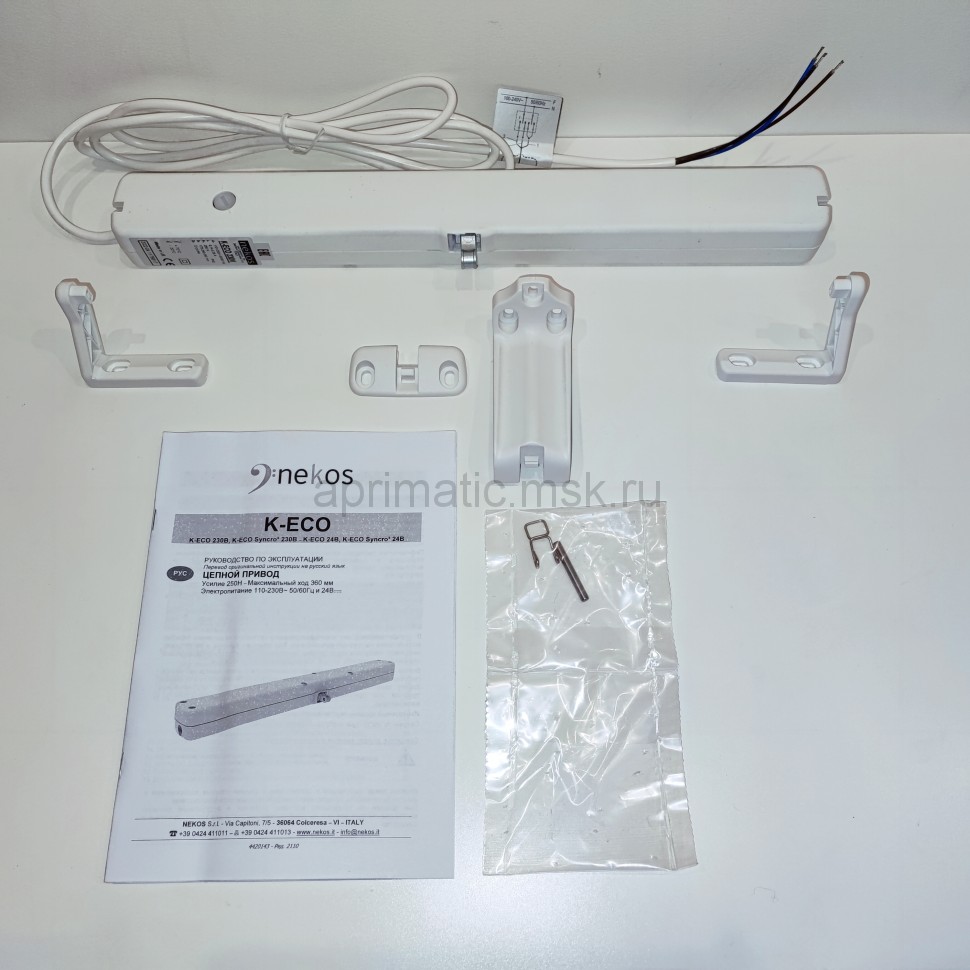 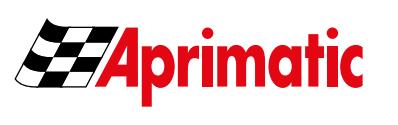 